ВНИМАНИЕ!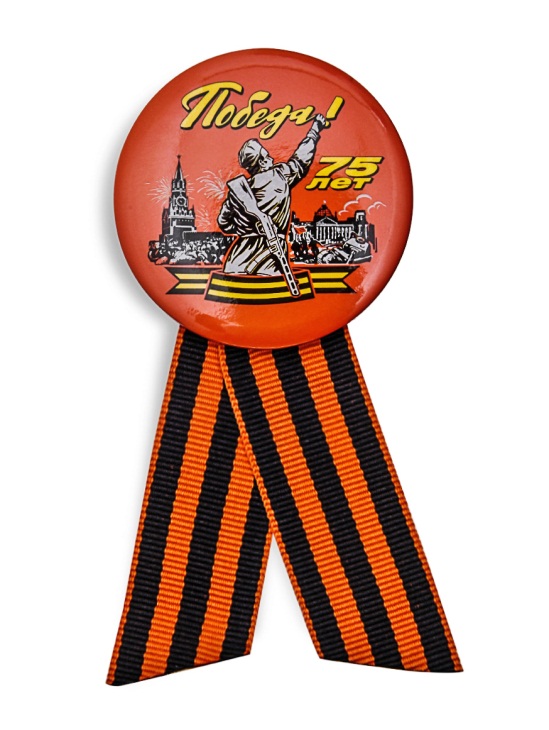 В ЧЕСТЬ ПРАЗДНОВАНИЯ  75 – ЛЕТИЯ ВЕЛИКОЙ ПОБЕДЫ,9 МАЯ В 22.00 СТАРТУЮТ АКЦИИ «ОГОНЕК ПАМЯТИ В КАЖДОМ ДОМЕ» И «СИНИЙ ПЛАТОЧЕК»ДЛЯ УЧАСТИЯ НЕОБХОДИМО:1.  9 МАЯ В 22.00 ЗАЖЕЧЬ СВЕТ ФОНАРИКА (СОТОВОГО ТЕЛЕФОНА) ПЕРЕД ОКНОМ;2.  9 МАЯ В 22.00 СПЕТЬ ПЕСНЮ «СИНИЙ ПЛАТОЧЕК».УЧАСТВУЮТ  ВСЕ ЖИТЕЛИ (ВЗРОСЛЫЕ И ДЕТИ).